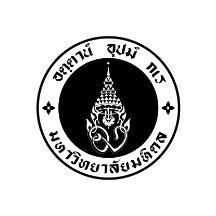 ภาควิชา/หลักสูตร …………………………………………………โทร……………………………………………………………………………………ที่ อว 78.14/วันที่  …………………………………………เรื่อง  ขอส่งสรุปผลโครงการวิจัยประจำปี  และแจ้งปิดโครงการวิจัย  เรียน  ประธานคณะกรรมการพิจารณาจริยธรรมการวิจัยในมนุษย์ 	ข้าพเจ้า(นาย/นาง/นางสาว)………………………………………..………………………………………………………………………………………………รหัส…………….………………………………………………………………..……….…นักศึกษาหลักสูตร …………………………………………….............................................................................................................................…........................……......................…………………..……… เป็นหัวหน้าโครงการวิจัย เรื่อง (ภาษาไทย) ……..……………………………………………..………………………………………………………………………………………………..…..………………………………….…………………………………………………….…………………..………………………..…………………………………(ภาษาอังกฤษ) ...…………………………………………………………………………………………………………………………..……………………….…….……………………………………………………………………………………………………..…..……..………………………..…………………รหัสโครงการ……………………..………………………………….……..……..……… เอกสารรับรองโครงการวิจัย COA. No. MUPH…………………………………………..…….…..…………………….. วันที่รับรอง……………………………………    วันที่หมดอายุ……………………………………   ขณะนี้ได้ดำเนินการวิจัย โดยเก็บข้อมูล วิเคราะห์ผล และสอบป้องกันวิทยานิพนธ์เสร็จเรียบร้อยแล้วเมื่อวันที่……………………..…....…………….……..…ข้าพเจ้าจึงขอส่งสรุปผลโครงการวิจัยประจำปี  และแจ้งปิดโครงการวิจัย ตามแบบติดตามผลการดำเนินการวิจัยประจำปีที่แนบมาพร้อมนี้  จึงเรียนมาเพื่อโปรดพิจารณาและดำเนินการต่อไปด้วย จะขอบคุณยิ่ง ลงนาม ………………………………………………………………………………………………………………..(……………………………………………………………………………………………..………………………………………..)นักศึกษาเรียน	ประธานคณะกรรมการพิจารณาจริยธรรมการวิจัยในมนุษย์	เพื่อโปรดพิจารณา และดำเนินการต่อไปด้วย จะขอบคุณยิ่งลงนาม ………………………………………………………………………………………………………………..(……………………………………………………………………………………………..………………………………………..)อาจารย์ที่ปรึกษาหลัก